منح لدراسة البكالوريوس في جامعة قبرص الدوليةوقّعت جامعة بوليتكنك فلسطين اتفاقية مع جامعة قبرص الدولية بتاريخ 15/06/2015 وذلك تمهيداً لتعزيز أواصر التعاون والتبادل العلمي والبحثي والأكاديمي والتعاون المشترك مع الجامعات الإقليمية والدولية لتطوير المجالات العلمية  في جميع التخصصات الموجودة ولتعزيز أسس التعاون المشترك في العديد من المجالات التي تسهم في تنمية وتطوير التعليم الجامعي والبحث العلمي، وهذه الاتفاقية تضمنت التعاون الأكاديمي والطلابي والبحث العلمي المشترك بين الكادر الأكاديمي في الجامعتين.وقد تضمّنت الاتفاقية توفير خصم ما نسبته 65% من إجمالي تكاليف الالتحاق بإحدى البرامج الدراسية والأكاديمية التي تطرحها جامعة قبرص الدولية على مستوى البكالوريوس لخريجي برامج الدبلوم من كلية المهن التطبيقية، وذلك فقط للمتقدمين من خلال جامعة بوليتكنك فلسطين، وبحسب التفاصيل الواردة لاحقاً ضمن هذا الإعلان.تفاصيل المنحة:أولاً - التخصصات المطروحة:ثانياً - التفاصيل المالية:ثالثاُ - المتطلبات الأساسية للتقديم:كشف علامات الجامعة باللغة الإنجليزية.كشف علامات شهادة دراسة الثانوية العامة باللغة الإنجليزية.جواز سفر فلسطيني (فقط) ساري المفعول.فعلى الراغبين بالالتحاق بأحد البرامج السابقة، ترسل الطلبات متضمنةً المتطلبات الأساسية المذكورة في البند (ثالثاً) إلى البريد الالكتروني التالي: hrjoub.edu@gmail.com.بإمكانكم الاطلاع على الموقع الالكتروني لجامعة قبرص على الرابط التالي: http://www.ciu.edu.tr/en/.لمزيد من المعلومات واستفسارات أوفى بالخصوص، بالإمكان التواصل مع مكتب نائب رئيس الجامعة للتخطيط والتنمية.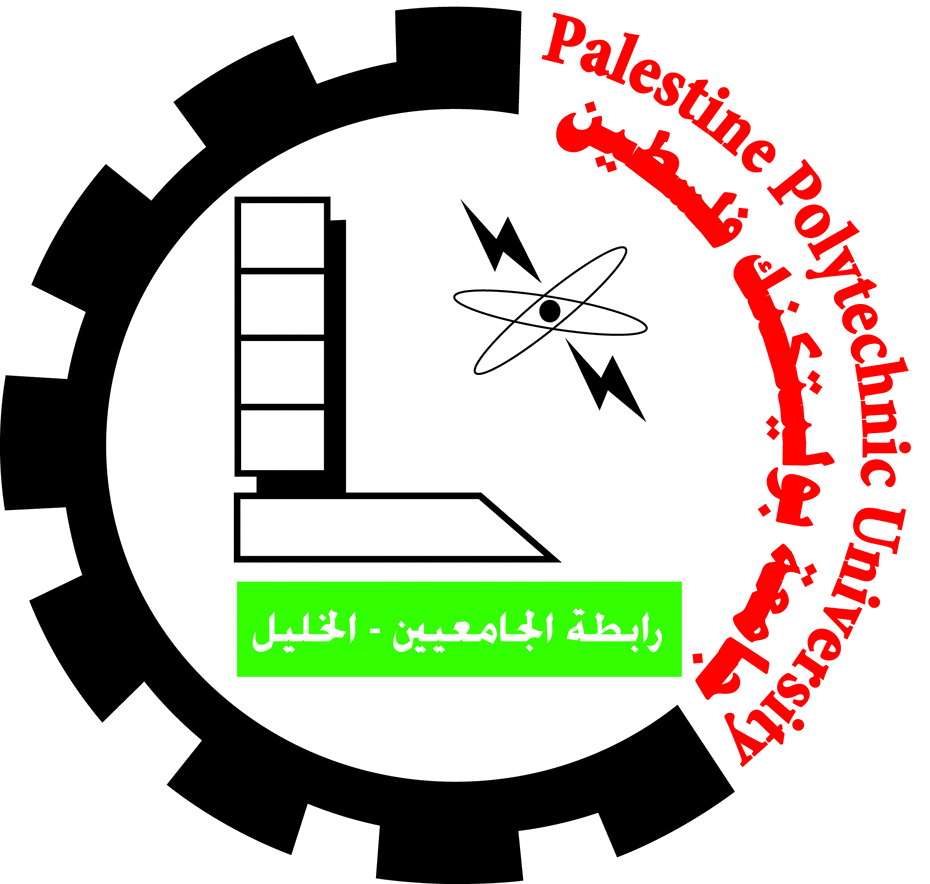 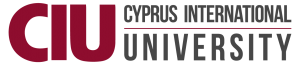 الكليةالتخصصعدد السنواتكلية التعليم - Faculty of Educationتدريس اللغة الإنجليزية - English Language Teaching4كلية الفنون والعلوم - Faculty of Arts and Sciencesعلم النفس - Psychology4كلية الفنون الجملية - Faculty of Fine Artsالهندسة والتصميم المعماري - Architecture4كلية الفنون الجملية - Faculty of Fine Artsالتصميم الداخلي - Interior Design4كلية الفنون الجملية - Faculty of Fine Artsالتصميم الجرافيكي - Graphic Design4كلية الفنون الجملية - Faculty of Fine Artsتصميم المنتجات الصناعية - Industrial Product Design4كلية الاقتصاد والعلوم الإداريةFaculty of Economics and Administrative Sciencesعلاقات الاتحاد الأوروبي - European Union Relations4كلية الاقتصاد والعلوم الإداريةFaculty of Economics and Administrative Sciencesالمحاسبة والتمويل - Accounting and Finance4كلية الاقتصاد والعلوم الإداريةFaculty of Economics and Administrative Sciencesإدارة الأعمال - Business Administration4كلية الاقتصاد والعلوم الإداريةFaculty of Economics and Administrative Sciencesالعلاقات الدولية - International Relations4كلية الاقتصاد والعلوم الإداريةFaculty of Economics and Administrative Sciencesالعمل الاجتماعي - Social Work4كلية الاتصال - Faculty of Communicationالصحافة - Journalism4كلية الاتصال - Faculty of Communicationالاتصال المرئي - Visual Communication4كلية الاتصال - Faculty of Communicationالراديو والتلفاز - Radio and TV4كلية الاتصال - Faculty of Communicationالدعاية والإعلان والعلاقات العامة - Advertising and Public Relations4كلية الحقوق - Faculty of Lawالقانون الدولي - International Law4كلية الهندسة - Faculty of Engineeringالهندسة الميكانيكية - Mechanical Engineering4كلية الهندسة - Faculty of Engineeringهندسة الحاسوب - Computer Engineering4كلية الهندسة - Faculty of Engineeringهندسة أنظمة المعلومات - Information Systems Engineering4كلية الهندسة - Faculty of Engineeringالهندسة الكهربائية وهندسة الالكترونيات - Electric and Electronics Engineering4كلية الهندسة - Faculty of Engineeringالهندسة الصناعية - Industrial Engineering4كلية الهندسة - Faculty of Engineeringالهندسة المدنية - Civil Engineering4كلية الهندسة - Faculty of Engineeringهندسة أنظمة الطاقة - Energy Systems Engineering4كلية الهندسة - Faculty of Engineeringالهندسة البيئية - Environmental Engineering4كلية الهندسة - Faculty of Engineeringالهندسة الحيوية - Bioengineering4كلية العلوم والتكنولوجيا الزراعيةFaculty of Agricultural Sciences and Technology تكنولوجيا الإنتاج النباتي - Plant Production Technology4كلية السياحة والإدارة الفندقيةSchool of Tourism and Hotel Managementالسياحة والإدارة الفندقية - Tourism and Hotel Management4كلية العلوم التطبيقية - School of Applied Sciencesتكنولوجيا المعلومات - Information Technologies4كلية العلوم التطبيقية - School of Applied Sciencesنظم إدارة المعلومات - Management Information Systems4القسط السنوي فقط (يورو)شامل رسوم التسجيل والتأمين الصحي والنشاطات الاجتماعية والمكتبة والمواصلات(القسط السنوي + السكن الداخلي) (يورو)شامل رسوم التسجيل والتأمين الصحي والنشاطات الاجتماعية والمكتبة والمواصلات(القسط السنوي + السكن الداخلي) (يورو)شامل رسوم التسجيل والتأمين الصحي والنشاطات الاجتماعية والمكتبة والمواصلات(القسط السنوي + السكن الداخلي) (يورو)شامل رسوم التسجيل والتأمين الصحي والنشاطات الاجتماعية والمكتبة والمواصلات(القسط السنوي + السكن الداخلي + الطعام) (يورو)شامل رسوم التسجيل والتأمين الصحي والنشاطات الاجتماعية والمكتبة والمواصلات(القسط السنوي + السكن الداخلي + الطعام) (يورو)شامل رسوم التسجيل والتأمين الصحي والنشاطات الاجتماعية والمكتبة والمواصلات(القسط السنوي + السكن الداخلي + الطعام) (يورو)شامل رسوم التسجيل والتأمين الصحي والنشاطات الاجتماعية والمكتبة والمواصلاتالقسط السنوي فقط (يورو)شامل رسوم التسجيل والتأمين الصحي والنشاطات الاجتماعية والمكتبة والمواصلات3 غرف / 3 أشخاص2 غرفة / 4 أشخاص3 غرفة / 6 أشخاص3 غرف / 3 أشخاص2 غرفة / 4 أشخاص3 غرفة / 6 أشخاص2,8245,3154,3003,8458,8607,8527,390